Essex County Football Association
Job Application Pack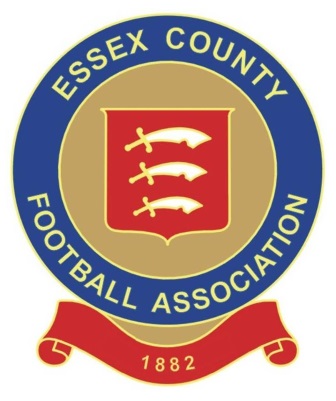 
THE INFORMATION YOU SUPPLY ON THIS FORM WILL BE TREATED IN CONFIDENCESection 1: Personal Details
Section 2: Present Employment
If now unemployed please give details of last employerSection 3: Previous Employment
Most recent employer first.Section 4: Education
Qualifications obtained from Schools, Colleges and Universities.
Please list the highest qualification firstProfessional / Coaching Qualifications
Section 5: Training and Development
Please give details of any training and development courses or non-qualifications courses which support your application. Include any on the job training as well as formal course.
Are you a member of the FA licenced Coaches Association?	Section 6: Personal Statement
Skills, knowledge and experience.
Please use this section to explain in detail how you meet the requirements of the Job Description.  If you are or have been involved in voluntary/unpaid activities, please include this information.

Attach and label any additional sheets used.Section 7: Rehabilitation of Offenders Act (1974)Section 8: Protecting Children and Vulnerable AdultsThis following information may be required if the post you are applying for requires a Disclosure and Barring Service (DBS) police check.Section 9: Disability Discrimination Act
The Act protects people with disabilities from unlawful discrimination. We actively encourage applications from people with disabilities.  The Disability Discrimination Act defines a disabled person as someone who has a physical or mental impairment which has a substantial and adverse long term effect on his or her ability to carry out normal day to day activities.  
We will try to provide access, equipment or other practical support to ensure that people with disabilities can complete on equal terms with non-disabled people.Section 10: References
Please give the names and addresses of your two most recent employers (if applicable). If you are unable to do this, please clearly outline who your referees are.Section 11: Declaration
A: County Football Association Limited,The County Office, Springfield Lyons Approach, Chelmsford, CM2 5LBW: www.essexfa.com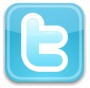 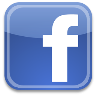 Position Applied for:Job Reference:SurnameForenameAddressHome NoMobile NoPostcodeFAN (if know)Email AddressNational Insurance NoCan we contact you at work?                                              If yes, Work Telephone Number:Are you free to remain and take up employment in the UK with no current immigration restrictionsDriving Licence - if relevant to post applied for.                 Do you hold a full, clean driving licence valid in the UK?               If you are successful you will be required to provide relevant evidence of the above detailsIf you are successful you will be required to provide relevant evidence of the above detailsIf you are successful you will be required to provide relevant evidence of the above detailsIf you are successful you will be required to provide relevant evidence of the above detailsIf you are successful you will be required to provide relevant evidence of the above detailsIf you are successful you will be required to provide relevant evidence of the above detailsIf you are successful you will be required to provide relevant evidence of the above detailsIf you are successful you will be required to provide relevant evidence of the above detailsIf you are successful you will be required to provide relevant evidence of the above detailsIf you are successful you will be required to provide relevant evidence of the above detailsIf you are successful you will be required to provide relevant evidence of the above detailsIf you are successful you will be required to provide relevant evidence of the above detailsIf you are successful you will be required to provide relevant evidence of the above detailsIf you are successful you will be required to provide relevant evidence of the above detailsIf you are successful you will be required to provide relevant evidence of the above detailsIf you are successful you will be required to provide relevant evidence of the above detailsIf you are successful you will be required to provide relevant evidence of the above detailsIf you are successful you will be required to provide relevant evidence of the above detailsName of Employer: Name of Employer: Name of Employer: Job Title:Address: Address: Address: Date of Appointment:Postcode: Postcode: Postcode: Department/Location:Salary:Salary:Salary:Brief Description of duties: Brief Description of duties: Brief Description of duties: Brief Description of duties: Brief Description of duties: Brief Description of duties: Brief Description of duties: Continue on a separate sheet if necessary.Continue on a separate sheet if necessary.Continue on a separate sheet if necessary.Continue on a separate sheet if necessary.Continue on a separate sheet if necessary.Continue on a separate sheet if necessary.Continue on a separate sheet if necessary.Period of Notice:Period of Notice:Last day of service: If no longer employedLast day of service: If no longer employedReason for Leaving (If no longer employed):Reason for Leaving (If no longer employed):Reason for Leaving (If no longer employed):Reason for Leaving (If no longer employed):Name of Employer:Address:Postcode:Position Held:Start Date:End Date:Summary of Duties: Summary of Duties: Summary of Duties: Summary of Duties: Reason for Leaving:Name of Employer:Address:Postcode:Position Held:Start Date:End Date:Summary of Duties: Summary of Duties: Summary of Duties: Summary of Duties: Reason for Leaving:Name of Employer:Address:Postcode:Position Held:Start Date:End Date:Summary of Duties: Summary of Duties: Summary of Duties: Summary of Duties: Reason for Leaving:College or UniversityStart (mm/yy)Completed (mm/yy)CourseQualifications and Grade obtainedSchoolStart (mm/yy)Completed (mm/yy)SubjectsQualificationsProfessional / Coaching  QualificationsCourse Details (Level/Pass Date)Title of Training Programme or CourseDuration of CourseDo you have any convictions that are unspent under the Rehabilitation of Offenders Act (1974)If yes, please give details / dates of offence(s) and sentence: If yes, please give details / dates of offence(s) and sentence: Are you aware of any police enquires undertaken following allegations made against you, which may have bearing on your suitability for this postDo you have a disability?If yes, please give details: If yes, please give details: Do we need to make any specific arrangements in order for you to attend the interview?If yes, please give details:If yes, please give details:Reference 1Reference 1Reference 2Reference 2Name:Name:Position:Position:Work Relationship:Work Relationship:Organisation:Organisation:Address:Address:Postcode:Postcode:Telephone No:Telephone No:Email:Email:Are you willing this referee to be approached prior to the interview?Are you willing this referee to be approached prior to the interview?Signed:Date: